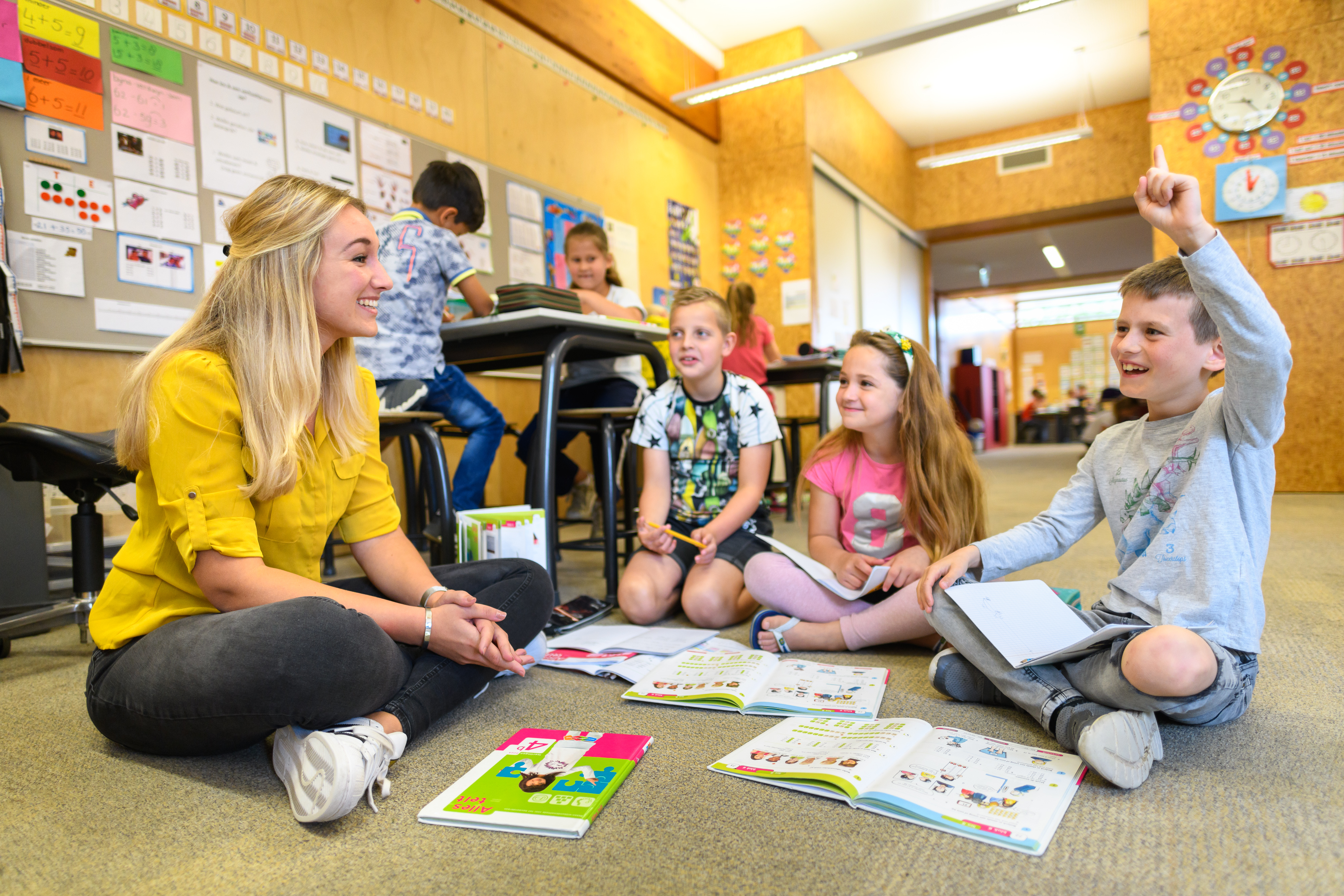 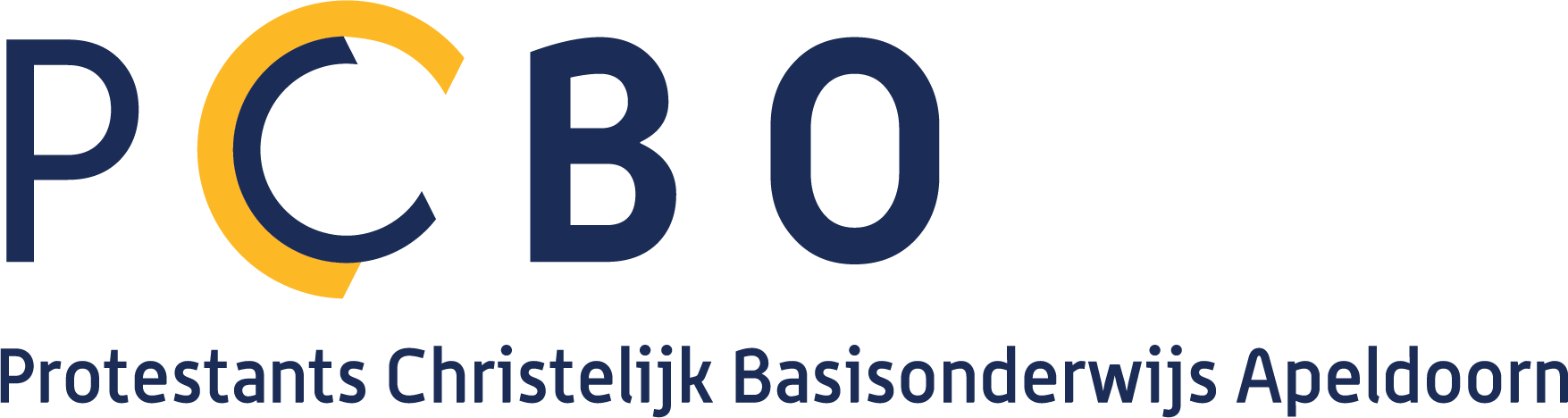 Sociale veiligheidNaam:		Christel KoldeweijStaffunctionaris onderwijskwaliteitInleidingVoor je ligt het protocol Sociale Veiligheid van PCBO Apeldoorn. Dit protocol volgt het plan Sociale veiligheid uit 2009 op. Op enkele punten is dat plan herzien, zodat de inhoud meer aansluit bij de huidige tijdsgeest en wet- en regelgeving. De veiligheid van alle mensen die onze scholen bezoeken of er werkzaam zijn, is een groot goed. Om die veiligheid te garanderen wordt voldaan aan wettelijke richtlijnen in het kader van Arbobeleid, verzuimbeleid, risico- inventarisatie, personeelsbeleid et cetera. Daarnaast vinden wij het belangrijk dat voor de scholen duidelijk is hoe te handelen in geval van onveilige situaties (http://www.evpt.nl/).Daartoe is dit veiligheidsplan opgesteld, welke geldt voor alle scholen en alle medewerkers (een ieder die door de directeur is gemachtigd) die vallen onder PCBO ApeldoornSociale veiligheid gaat om de veiligheid die mensen ervaren in interactie met elkaar in de dagelijkse schoolsituatie. In dit stuk vind je protocollen en stappenplannen die als handleiding dienen in het geval zich een situatie voordoet die daarom vraagt. Een aantal protocollen verwijst naar een bijlage (te vinden op SharePoint). Deze protocollen zijn een minimum, het sociaal veiligheidsplan is stichting breed, individuele scholen kunnen schoolspecifieke aanpassingen plegen. Zodra dit stuk, of één van de onderliggende protocollen of bijlagen wijzigen, wordt dit digitaal aangepast en aangekondigd via de nieuwsbrief. Het is belangrijk altijd een up-to-date versie van dit stuk(digitaal) op school aanwezig te hebben.Een ieder die betrokken is bij PCBO Apeldoorn handelt naar de strekking van dit plan. De situaties bij de verschillende scholen kunnen aanleiding zijn school specifiek te handelen, daarbij is het van groot belang dat dat altijd binnen het kader van dit veiligheidsplan gaat.Alle scholen verwijzen met een link op hun website naar het veiligheidsplan op de site van de stichting. Alleen deze is actueel en wordt jaarlijks geëvalueerd op actualiteit. Natuurlijk worden de ervaringen van alle scholen daarbij betrokken.Waar in het protocol gesproken wordt over medewerkers, worden die personen aangeduid die bij PCBO Apeldoorn in loondienst zijn. Alle andere mensen worden aangeduid met ‘derden’.LeeswijzerHet eerste hoofdstuk beschrijft de visie, kernwaarden, doelen, regels en afspraken ten aanzien van sociale veiligheid. De volgende hoofdstukken volgen de interactie tussen betrokkenen op school:Hoofdstuk 1: Visie, kernwaarden, doelen, regels en afsprakenHoofdstuk 2: Medewerker – leerling Hoofdstuk 3: Leerling- leerlingHoofdstuk 4: Medewerker – oudersHoofdstuk 5: Rouw (volgt)Hoofdstuk 1: Visie, kernwaarden, doelen, regels en afsprakenVisiePCBO verstaat onder een veilige school het volgende: een school is sociaal veilig als de psychische en fysieke veiligheid van leerlingen en personeel niet door handelingen van andere mensen wordt aangetast. Op een sociaal veilige school voelen kinderen zich thuis. Ze komen graag naar school en voelen zich serieus genomen door alle medewerkers. Kinderen die op een sociaal veilige school zitten pesten niet en dragen vanzelfsprekend geen wapens bij zich. De school tolereert geen discriminatie en seksuele intimidatie. De school heeft een interne contactpersoon, er is een klachtenregeling en een externe vertrouwenspersoon. De klachtenregeling van PCBO Apeldoorn is te vinden in de bijlage. De school werkt samen in netwerken van jeugdzorg en politie. KernwaardenBij PCBO Apeldoorn werken wij vanuit de volgende kernwaarden:VertrouwenEmpathieInspiratieAutonomie en Geloof in mensenVanuit deze kernwaarden hanteren wij de volgende algemene omgangsregels:Wij gaan respectvol met elkaar om:Wij zijn allemaal verschillend en dat magWij komen niet aan een ander, als die dat niet wil;Wij praten met en niet over elkaar;Wij lachen met en niet om elkaar;Wij mogen op een goede manier boos zijn;Wij doen er alles aan om problemen samen op te lossen;Wij gaan zorgvuldig om met de spullen van een ander en van onszelfEventueel aanvullen met schoolspecifieke omgangsregels1.3 DoelenMet ons sociaal veiligheidsbeleid streven we er naar dat alle leerlingen, medewerkers, ouders en partners zich beschermd en gehoord voelen op onze school. We hebben daarom heldere schoolregels en gedragsverwachtingen geformuleerd. Deze zijn in dit protocol opgenomen of er wordt verwezen naar het protocol waar de afspraken te vinden zijn. Hiermee is inzichtelijk welke omgangsregels wij hanteren. Daarnaast kan dit protocol worden gehanteerd als een handreiking hoe om te gaan in voorkomende gevallen.1.4 EvaluatieWe evalueren ons veiligheidsbeleid cyclisch. Dit doen we met behulp van ons kwaliteitssysteem WMK. We nemen jaarlijks sociale veiligheidsvragenlijsten bij onze leerlingen van groep 5 t/m 8 af. Daarnaast actualiseren we dit sociale veiligheidsplan jaarlijks. Als uit de praktijk blijkt dat protocollen niet goed werken, worden ze aangepast.1.5 AfsprakenOp onze scholen zijn afspraken gemaakt over gewenst gedrag. Dit gedrag heeft betrekking op de interactie met elkaar in de dagelijkse schoolsituatie. In de volgende hoofdstukken zijn deze afspraken en protocollen vastgelegd. Hoofdstuk 2 Medewerker - leerlingInleidingDit hoofdstuk beschrijft de interactie tussen medewerker en leerling(en). Onder personeel worden ook stagiaires verstaan en andere personen die meewerken in de school.Naast onze kernwaarden en de in hoofdstuk 1 benoemde omgangsregels, hanteren wij tevens schoolspecifieke omgangsregels.2.1 OmgangsregelsVul hier de omgangsregels in die op dit hoofdstuk specifiek van toepassing zijn. Zijn deze er niet, laat deze paragraaf dan weg.2.2 Protocollen bij grensoverschrijdingIn deze paragraaf staan protocollen (stappenplannen) beschreven die van toepassing zijn wanneer de omgangsregels en/of de schoolregels worden overtreden2.2.1 Protocol schorsen en verwijderen van een leerling2.2.2 Seksuele intimidatie -protocol melding ongewenste seksuele handelingen door medewerkerDaarnaast zijn protocollen opgenomen die niet direct te herleiden zijn tot de omgangsregels, maar die behulpzaam kunnen zijn in voorkomende gevallen2.2.3 Stappenplan ongeval op school2.2.4 Aandachtspunten bij excursies en op kamp2.2.5 Gedrag van leerling ten opzichte van derden2.2.6 Gedrag van derden ten opzichte van leerling2.2.7 Groepen naar huis sturen2.2.1 Protocol schorsen en verwijderen van een leerlingBijlages, behorende bij dit protocol:Protocol schorsen en verwijderenVoorbeeldbrief schorsingVoorbeeldbrief voornemen tot verwijderingVoorbeeldbrief verwijderingSanctieladderDit protocol treedt in werking als er sprake is van ernstig ongewenst gedrag door een leerling, waarbij psychisch en of lichamelijk letsel aan derden is toegebracht. Er worden 3 vormen van maatregelen genomen:  Time-out  Schorsing  Verwijdering In het protocol schorsen en verwijderen staat uitgewerkt uit welke stappen de procedure bestaat.2.2.2 Seksuele intimidatie – protocol bij melding ongewenste seksuele handelingen door medewerkerIn het protocol psa (zie bijlage) staat uitgewerkt uit welke stappen de procedure bestaat. Na de melding worden de volgende stappen doorlopen:Fase 1: na de meldingMelding komt binnen bij de schooldirecteur of wordt direct daar gemeldInschatting maken van ernst in overleg met staffunctionaris HRMet medewerker van stichting PCBO afspreken welke vervolgstappen er genomen dienen te worden. Hierbij de stappen volgen zoals beschreven in het protocol PSAMet medewerker van stichting PCBO afspreken welke vervolgstappen er genomen dienen te wordenIn verband met de juridische gevoeligheid is het hier van wezenlijk belang dat er direct met PCBO Apeldoorn wordt overlegd en alle acties worden afgestemd. 2.2.3. Stappenplan ongeval op school Er is sprake van een ongeval als een medewerker, leerling of derde letsel oploopt als gevolg van een plotselinge, ongewilde gebeurtenis tijdens het werk/onder schooltijd en als gevolg daarvan het werk/de schoolgang heeft moeten staken, er niet mee heeft kunnen starten of dit geleid heeft tot ziekteverzuim.StappenMelding maken van het ongeval bij de schooldirecteur of de veiligheidscoördinator.Indien er sprake is van een ernstig ongeval dient dit zo spoedig mogelijk door de schooldirecteur of veiligheidscoördinator gemeld te worden bij het bureau van PCBO Apeldoorn. Deze draagt zorg voor de (wettelijk verplichte) melding aan de arbeidsinspectie. Ernstige ongevallen zijn:Als de medewerker, leerling of derde als gevolg van het ongeval overlijdt of ernstig lichamelijk en/of geestelijk letsel oploopt;Als de medewerker, leerling of derde als gevolg van he ongeval schade aan de gezondheid oploopt die binnen 24 uur leidt tot opname in het ziekenhuis;Als de medewerker, leerling of derde als gevolg van het ongeval schade aan de gezondheid oploopt die (vermoedelijk) van blijvende aard is.Naasten van het slachtoffer op de hoogte stellenIn geval van een medewerker: vervanging voor de groep zorgenRegistreren ongeval (= wettelijke verplichting). De schooldirecteur is eindverantwoordelijk voor registratie. De uitvoer kan gedelegeerd worden aan de veiligheidscoördinator.Aandachtspunten:De volgorde van punten van dit protocol zijn meer parallel bedoeld dan opvolgend.Wanneer het ongeval een leerling betreft, is het in het algemeen zo dat ouders/verzorgers worden gebeld en dat zij met het kind naar de Eerste hulp of huisarts gaan.2.2.4 Aandachtspunten bij excursiesDeze regels worden voorafgaande aan een excursie met de groep besproken. Bij het vervoer per fiets maakt de leerkracht vooraf een fietsindeling: wie naast wie en wie vlakbij een begeleider. De leerkracht informeert ouders vooraf ter voorbereiding.Vervoer per autoPCBO Apeldoorn volgt de wettelijke regels bij het vervoer van kinderen per auto. Deze regels zijn te vinden op: https://www.anwb.nl/auto/themas/kinderen-in-de-auto/kinderzitje-de-regels 2.2.5 Gedrag van een leerling ten opzichte van derdenTussenschoolse opvangTSO-medewerkers kunnen:Desbetreffende personeel en directie informeren over het gedrag van leerlingen dat een belemmering vormt bij de gewenste uitvoering van het overblijven;De directie en de overblijfcommissie voorstellen om een leerling (tijdelijk) niet meer toe te laten tot het overblijven op grond van het vorig genoemde. Ongewenst gedragSchool verwacht van de leerling dat hij/zij zich houdt aan de algemeen geformuleerde gedragsregels (zie hoofdstuk 1.2. kernwaarden). Wanneer een leerling gedrag vertoont dat over de grens van het gewenste gedrag gaat, spreken we van ongewenst gedrag. Procedure bij ongewenst gedragStap 1:De tso-medewerker spreekt de leerling aan op het ongewenste gedrag. Indien de leerling ongewenst gedrag blijft vertonen, stelt de tso-medewerker een sanctie. Bijvoorbeeld door de leerling apart te zetten. De tso-medewerker brengt de leerkracht/school en de coördinator op de hoogte. Stap 2: Indien het gedrag niet verbetert, treedt de coördinator in contact over mogelijke aanpak en vervolgstappen met de ouders en de leerkracht/school.  Stap 3: Mocht het gedrag niet verbeteren dan krijgen kind/ouders  een laatste waarschuwing (coördinator in overleg met de directeur van school) en de aankondiging van een schorsing voor bepaalde tijd. Na de schorsingsperiode vindt er een evaluatie plaats met directie, coördinator en kind en ouder samen.Stap 4: Mocht er geen verbetering optreden of de situatie onhoudbaar worden dan volgt een definitieve schorsing van de leerling tijdens het overblijven, in overleg met de directie en/of Gebruikersoverleg.Stap 5:	Bij herhaling van het gedrag na de schorsing kan in overleg met de directie besloten worden tot verwijdering van het overblijven.2.2.6 Gedrag van derden ten opzichte van leerling Voor derden (bijvoorbeeld hulpouders, overblijfkrachten, et cetera) gelden de omgangsregels en overige schoolregels. Medewerkers van de school dienen ze hierop te wijzen, zowel vooraf als bij overtreding. Ook voor mensen die in de school uitvoeren vanuit andere instanties (denk aan overblijfpersoneel van een professionele organisatie) geldt dat zij zich tijdens hun werkzaamheden conformeren aan de regels die op school gelden. Hoofdstuk 3 Leerling – leerlingDit hoofdstuk handelt over de interactie tussen leerlingen onderling3.1 OmgangsregelsIedere school maakt afspraken ten aanzien van de omgang tussen leerlingen. De wijze waarop deze afspraken tot stand komen en welke afspraken dit zijn verschillen per school.Beschrijf hier op welke wijze deze omgangsregels tot stand komen en welke dit zijn. 3.2 Protocollen bij grensoverschrijdingIn deze paragraaf vind je protocollen (stappenplannen) die van toepassing zijn wanneer de omgangsregels en/of de schoolregels worden overtreden. Alle protocollen kun je aanvullen met schoolspecifieke protocollen3.2.1. (digitaal) Pesten (pestprotocol)3.2.2 Internetprotocol3.2.3 Protocol seksueel grensoverschrijdend gedrag bij leerlingen3.3.1. (digitaal) PestenIedere school heeft een veiligheidscoördinator (of pestcoördinator). Deze persoon heeft de taak advies te geven over de aanpak van pesten en fungeert als klankbord voor collega’s met vragen over pesten. Daarnaast is deze persoon verantwoordelijk voor het up to date houden van het pestprotocol en het evalueren van de sociale veiligheid. In de bijlage is het uitgebreide pestprotocol vindbaar. Dit pestprotocol dient aangevuld te worden met schoolspecifieke afspraken en regels3.3.2 InternetprotocolOp iedere school is een internetprotocol aanwezig. Op schoolniveau zijn specifieke afspraken gemaakt. Leerlingen tekenen voor deze afspraken. In het protocol staan de afspraken waar leerlingen zich aan moeten houden als ze op school op de computer en/of het internet werken. Denk hierbij aan de volgende afspraken:Internet wordt gebruikt om te lerenOp internet alleen gebruik maken van de voornaam. Geen achternamen, telefoonnummers of adressen invoeren. Het adres van de school alleen geven met toestemming van de leerkracht.In de zoekmachine gebruik maken van gewenste zoektermen, dus geen dingen die te maken hebben met seks, racisme, discriminatie of geweld. Als kinderen toch per ongeluk op zo’n site terecht komen dan melden bij de leerkracht.Geen afspraken maken met mensen die je op het internet ontmoetGeen gebruik van social media op school (What’s app, Facebook, Tiktok etc)Instellingen van de computer laten staanMailtjes eerst laten zien aan de leerkracht, voor je ze verstuurtPrinten alleen met toestemming van de leerkrachtSancties bij overtreden van de regels.3.3.2 Protocol seksueel grensoverschrijdend gedrag bij leerlingenWat is seksueel grensoverschrijdend gedrag? Beoordeel seksueel grensoverschrijdend gedrag nooit als op zichzelf staand. Vaak hangt dit samen met andere interacties, die eerder of tegelijkertijd tussen de leerlingen plaatsvinden. Reageer ook niet afwijzend op ieder seksueel gedrag, vanuit de gedachte dat dat niet acceptabel is op school. Op die manier leren kinderen en jongeren weinig over dit belangrijke ontwikkelingsterrein. Bij bijna iedere situatie van seksueel gedrag geldt voor opvoeders, dus ook voor leerkrachten op school: ‘legitimeren en begrenzen’. Maak duidelijk dat seksualiteit iets moois is om van te genieten, maar dat er wel afspraken gelden over wat op school acceptabel is.In de bijlage is het protocol seksueel grensoverschrijdend gedrag bij leerlingen te vinden.Hoofdstuk 4: Medewerker - oudersDit hoofdstuk handelt over de interactie tussen medewerkers en ouders4.1. OmgangsregelsVul hier de omgangsregels in die op dit hoofdstuk specifiek van toepassing zijn. Zijn deze er niet, laat deze paragraaf dan weg.4.2. Protocollen bij grensoverschrijdingIn deze paragraaf vindt je protocollen die van toepassing zijn, wanneer de omgangsregels en/of de schoolregels worden overtreden.4.2.1. Echtscheiding4.2.2. Seksuele intimidatie4.2.3. Agressieve ouders4.2.4. Stappenplan ouder beschuldigt medewerker4.2.5. Ouders, overblijfouders en andere vrijwilligers4.2.6. Vermoedens van kindermishandeling (meldcode)4.2.1. EchtscheidingPer jaar maken ongeveer 70.000 thuiswonende kinderen mee dat hun ouders uit  elkaar gaan. Van de huwelijken in Nederland eindigt momenteel 34% in een scheiding. Bij meer dan de helft daarvan zijn kinderen in het spel. Dat betekent dat 1 op de 6 kinderen in Nederland een scheiding van hun ouders meemaakt. In één week krijgen ongeveer 650 kinderen te horen dat hun ouders gaan scheiden. Scheiding is daarmee een maatschappelijk verschijnsel dat een onmiskenbaar onderdeel vormt van het leven van veel jeugdigen. Ook voor scholen is het daarmee een gegeven waarmee zij regelmatig te maken krijgen in de begeleiding van kinderen. Het is daarom belangrijk dat leerkrachten en schoolleiding goed weten hoe zij hiermee om moeten gaan. De periode voorafgaand aan een scheiding en als ouders daadwerkelijk uit elkaar gaan, is voor hen, maar zeker ook voor de kinderen een moeilijke tijd. Een scheiding is voor ouders en kinderen een ingrijpende en heftige gebeurtenis. Het is vaak een periode van verdriet, spanning en onzekerheid. Daarnaast moet er ook veel geregeld worden en kunnen er grote veranderingen optreden in het dagelijks leven van een kind, zoals een van de ouders minder zien, een verhuizing, een nieuwe school, weg van vriendjes / vriendinnetjes, enz.  Om het kind op school zo goed mogelijk te begeleiden is het belangrijk dat ook de school goed op de hoogte is van de veranderingen waar het kind mee te maken krijgt, zoals een nieuwe woonsituatie, al dan niet in twee huizen, eventuele nieuwe (samengestelde) gezinnen en natuurlijk de emotionele gevolgen van een scheiding voor het kind.  Wij werken volgens het echtscheidingsprotocol dat is opgesteld door het samenwerkingsverband van de schoolbesturen in de gemeente Apeldoorn. Dit protocol is te vinden in de bijlage.4.2.2. Seksuele intimidatieAanranding en verkrachting vormen het uiterste einde van een glijdende schaal. Kenmerkend is een seksueel geladen sfeer waar een persoon aan mee ‘moet’ doen, ook als diegene er duidelijk niet van gediend is. De gevolgen van seksuele intimidatie zijn dezelfde als pesten. Het slachtoffer wordt angstig, twijfelt aan zichzelf en meldt zich uiteindelijk ziek.Tips voor het slachtoffer:Laat duidelijk merken dat je er niet van gediend bentMaak aantekeningen wanneer er wat gebeurtProbeer erachter te komen wie er nog meer last van heeft en of er zich in het verleden soortgelijke problemen hebben voorgedaanPraat er met iemand over die je in vertrouwen kunt nemen en die jouw privacy waarborgt, zoals de vertrouwenspersoon, een deskundige bij de ARBO-dienst, de vakbond, een bevriende collega.Doe aangifteZoek naar steun vanuit de organisatie (stichting PCBO)Taak van omstandersNeem een collega die over seksuele intimidatie klaagt serieus. Probeer feiten te verzamelen, het bij de vertrouwenspersoon aan te kaarten en de collega openlijk te steunen. Taak van de directeurGa met betrokkenen in gesprek. Voer dit gesprek nooit alleen. Leg feiten vast en adviseer de betrokkene aangifte te doen. Indien nodig kun je overgaan op een plein/schoolverbod voor ouders. 4.2.3. Agressieve oudersStappenplan: Als je van tevoren inschat dat een gesprek met een ouder kan escaleren, voer het gesprek dan samen met een collega.Als de ouder je overvalt: blijf rustigWaarschuw een collega en roep die erbij. Voer een gesprek altijd met de deur openErken de woede van de ouder. Wanneer de ouder zich gehoord voelt neemt de kans op escalatie af.Blijft de ouder agressief: beëindig direct het gesprek en geef ouders aan dat ze uitgenodigd worden op een nieuwe datumWordt de ouder rustig: voer het gesprek verder, samen met een collega. Geef aan dat je melding moet maken van dit incident bij de schooldirecteurNa afloop: melding maken van het incident bij de schooldirecteur (registratieformulier Agressie & Geweld & seksuele intimidatie of registratieformulier (arbeids-) ongevallen)Indien er sprake is van een ernstig incident: de schooldirecteur geeft dit zo snel mogelijk aan bij het bureau van stichting PCBO. Zij dragen zorg voor de (wettelijk) verplichte melding aan de arbeidsinspectie. Daarnaast begeleiden zij de directeur bij de te nemen stappen richting ouders (het protocol schorsen en verwijderen en mogelijk het protocol PSA is ook hier van toepassing).Ernstige ongevallen zijn:Als de medewerker, leerling of derde als gevolg van het ongeval overlijdt of ernstig lichamelijk en/of geestelijk letsel oploopt;Als de medewerker, leerling of derde als gevolg van het ongeval schade aan de gezondheid oploopt, die binnen 24 uur leidt tot opname in het ziekenhuis;Als de medewerker, leerling of derde als gevolg van het ongeval schade aan de gezondheid oploopt die (vermoedelijk) van blijvende aard is.Registreren ongeval (wettelijke verplichting). De schooldirecteur is eindverantwoordelijk voor de registratie, maar mag deze delegerenNazorg voor collega en evaluatie met het teamOverleg eventueel met stichting PCBO over het doen van aangifteN.B. Het protocol schorsen en verwijderen van een leerling kan ook van toepassing zijn op ouders (zie bijlage). Hoe te handelen als de ouder het heft in eigen hand neemt bij het af te handelen conflictAls een ouder erg boos is kan hij/zij ertoe overgaan om het heft in eigen handen te nemen. Stappen:Indien de school op de hoogte is van de explosieve situatie en de voornemens van de boze ouder, moet de school met de betreffende ouder in gesprek. Voer dit gesprek niet alleen.Erken de woede van de ouder.Leg uit dat het niet wenselijk is dat de ouder de situatie zelf gaat oplossen.Probeer samen tot overeenstemming te komen over de stappen die genomen gaan wordenIndien de ouder van mening is dat de school in gebreke blijft, wijs de ouder dan op de klachtenregelingHoudt het in de gaten, spreek de ouder regelmatig aan en houd hem/haar op de hoogte van de ontwikkelingenIndien de ouder het heft in eigen handen heeft genomen op het schoolterreinHanteer de stappen uit het protocol schorsen en verwijderen.4.2.4 Stappenplan ouder beschuldigt medewerkerMelding komt binnenMelding komt binnen bij de schooldirecteurDe schooldirecteur neemt contact op met de staffunctionaris HR, onderwijskwaliteit of de staffunctionaris communicatie (afhankelijk van de aard van de melding)In overleg wordt besloten wat de vervolgstappen zijnDergelijke gevallen luisteren juridisch heel nauw. Neem daarom altijd direct contact op met het bestuursbureau van PCBO. 4.2.5. Ouders, overblijfouders en andere vrijwilligersOnderstaand stappenplan kan gemakkelijk wordt vertaald naar andere vrijwilligerstaken binnen de school. Bij klachten en/of feitelijke constatering van het verzuim van taken of overtreding van de regelsWijst de overblijfcoördinator de overblijfkracht op de taken en regels en wordt er gezamenlijk naar een oplossing gezocht. Bij herhaaldelijk verzuim van taken of overtreding van regels: volgt er overleg tussen overblijfcoördinator en directie en vindt er een gesprek plaats met de overblijfkracht. Hierin worden taken en regels besproken en wordt gezocht naar een passende oplossing. Hiervan wordt verslag gemaakt.Bij de constatering dat de overblijfkracht de overeengekomen oplossing en afspraken niet nakomt, of bij een volgende klacht of constatering van overtreding van de regels, wordt de overeenkomst overblijfkracht ontbondenBij ernstige overtreding kan, in overleg met de directie, tot een voorlopige beëindiging van de overeenkomst overblijfkracht worden overgegaan. Hierna wordt begonnen met stap 2. Meldcode kindermishandelingWat is kindermishandeling?Kindermishandeling is elke vorm van bejegening die voor een kind bedreigend of gewelddadig is. Dat kan fysieke mishandeling zijn, maar ook emotionele of psychische mishandeling. Ook verwaarlozing en getuige zijn van huiselijk geweld vallen eronder. Kindermishandeling komt vaak voor in huiselijke kring, door bijvoorbeeld de ouders of verzorgers. Ook andere volwassenen kunnen een kind mishandelen, bijvoorbeeld pedagogisch medewerkers van peuterspeelzalen, leraren of sporttrainers. Mishandeling hoeft niet met opzet te gebeuren. Het kan ook een uiting van machteloosheid zijn. Als ouders of verzorgers de zorg niet meer aankunnen, kan hun gedrag ontsporen, met mishandeling tot gevolg.MeldcodeBinnen PCBO Apeldoorn werken we volgens de meldcode kindermishandeling. Om de meldcode te borgen zijn er aandachtsfunctionarissen opgeleid. Deze dragen er zorg voor dat de meldcode binnen de school wordt gehandhaafd. De meldcode is te vinden in de bijlage. Hoofdstuk 5: rouwProtocol bij overlijden  PCBO werkt volgens een rouwprotocol (zie bijlage). Dit protocol of draaiboek is bedoeld om gestructureerd en weloverwogen te handelen, wanneer er binnen de school een overlijden heeft plaatsgevonden. Het is een handvat, want elke situatie is anders. In de aandachtspunten is uitgegaan van het overlijden van een leerling. Het protocol zal echter vaker gebruikt worden bij het overlijden van een naaste van een leerling; een ouder, broertje of zusje, opa of oma, of bijvoorbeeld wanneer de partner van een leerkracht overlijdt.Hoofdstuk 6: ImplementatieDit hoofdstuk gaat over de implementatie van het sociaal veiligheidsprotocol op school BeleidscyclusHet is van belang dat de kernwaarden en omgangsregels een levend onderdeel zijn van de school. Het is van belang dat de omgangsregels en de schoolregels jaarlijks worden geëvalueerd en indien nodig worden bijgesteld. We doen dit volgens de PDCA-cyclus. Communicatie en implementatieHet sociaal veiligheidsplan wordt op de website van de school en van het bestuur zichtbaar gemaakt. Voor medewerkers is het plan ter inzage op SharePoint. Hoofdstuk 7: ContactgegevensIn dit hoofdstuk vindt je de contactgegevens van personen en organisaties die je kunt raadplegen in geval van grensoverschrijdend gedrag in jouw school7.1. Stichting PCBODe volgende medewerkers zijn te bereiken voor de volgende onderwerpen en/of adviezen:Christel Koldeweij, staffunctionaris onderwijskwaliteitMarije Meijer: staffunctionaris communicatieClaudia Vermeulen: staffunctionaris HR7.2. Contactpersonen en vertrouwenspersonen Vertrouwenspersoon stichting PCBO:Ingrid Nauta (ingridnauta@gmail.com)KlachtencommissieStichting PCBO heeft zich aangesloten bij:Landelijke klachtencommissie voor het Christelijk onderwijsPostbus 823242508 EH Den HaagTelefoon: 070 386 16 97E-mail: info@klachtencommissie.org7.3. Overige organisatiesCJG Apeldoorn:Het CJG in Apeldoorn heeft vier laagdrempelige inlooppunten waar (aanstaande) ouders, kinderen en jongeren terecht kunnen met vragen over opvoeden, opgroeien en gezondheid.Ouders en kinderen kunnen gratis gebruik maken van informatie en advies rondom opvoeden en opgroeien, d.m.v. (groeps)voorlichting, cursussen en  opvoedspreekuren binnen het CJG en in verschillende huisartspraktijken.Het overgrote deel van de kinderen van 0 - 19 jaar in Apeldoorn wordt binnen het CJG gezien door de JGZ. Jeugdartsen en -verpleegkundigen volgen de ontwikkeling van kinderen. Uitgangspunt is dat kinderen zo gezond en veilig mogelijk opgroeien. Ook ondersteunt de JGZ scholen in het geven van voorlichting over o.a gezonde voeding, seksualiteit, pestgedrag en rouw.Specifieke vragen rondom opvoeden en opgroeienMet de meeste kinderen in Apeldoorn gaat het goed. Een kleine groep heeft meer hulp en ondersteuning nodig. Deze gezinnen met opvoedingsvragen (rondom bijvoorbeeld gedrag, opvoeding, echtscheiding of schoolverzuim) kunnen begeleid worden door CJG (ortho)pedagogen. Ook zijn er ambulante jeugd- en gezinswerkers (CJG4kracht) die tijdelijk naast ouders en jongeren in de thuissituatie staan.Toegang tot specialistische hulpEen kleine groep kwetsbare kinderen en gezinnen heeft specialistische hulp nodig. Het gaat hierbij om bijvoorbeeld gezinssituaties te ontlasten of kinderen therapie te geven. Het CJG Apeldoorn is door de gemeente Apeldoorn gemachtigd om passende hulp in te zetten voor het gezin.Telefoonnummer: 055-357-8875Veilig thuisPCBO Apeldoorn werkt volgens de meldcode. In bijlage 6 staat de meldcode opgenomen. Telefoonnummer: 0800-2000Verwijzingen naar protocollenHoofdstuk_2_medewerker_leerlingschorsen_en_verwijderen_leerlingseksuele_intimidatie Protocol seksuele intimidatie – protocol bij melding ongewenste seksuele handelingen door medewerkerStappenplan_ongeval_op_schoolAandachtspunten_bij_excursiesGedrag_leerling_ten_opzichte_van_derdenGedrag_derden_ten_opzichte_van_leerlingHoofdstuk_3_Leerling_leerlingpestprotocolinternetprotocolseksueel_grensoverschrijdend_gedrag_llnHoofdstuk_4_medewerker_oudersEchtscheidingseksuele_intimidatie_mw_ouderagressieve_oudersstappenplan_ouder_beschuldigt_medewerkerouders_overblijfouders_vrijwilligerMeldcode kindermishandelingHoofdstuk 5 rouw Protocol bij overlijdenHoofdstuk 6: ImplementatieBeleidscyclusCommunicatie en implementatieHoofdstuk 7: ContactgegevensStichting PCBOContactpersonen en vertrouwenspersonenOverige organisaties